Rapport financier du 5 septembre 2012( 28 mars 2011 au 5 septembre 2012 )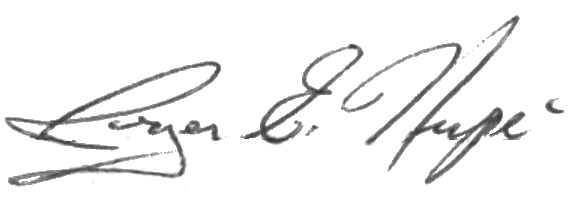 Rapport préparé et soumis par Roger Hupé :				TrésorierDébut de la périodeDébut de la périodeDébut de la périodeDébut de la périodeDébut de la périodeÉtat du compte-chèques le 28 mars 2012État du compte-chèques le 28 mars 2012État du compte-chèques le 28 mars 2012État du compte-chèques le 28 mars 20124,512.97$RecettesRecettesRecettesRecettesRecettes* 1) Dépôt (2 avril 2012) – Cotisations de membres 2012 (80.00$) et 50/50 (18.50$)98.50$* 2) Dépôt (7 mai 2012) – Remboursement de l’Union nationale pour la fête des Capables100.00$* 3) Dépôt (16 mai 2012) – Auberge du Violon 20124,070.00* 4) Dépôt (28 août 2012) – MMF Labour Market Initiative 20121,500.00* Intérêts banquiers0.00$Total recettesTotal recettesTotal recettesTotal recettes5,768.50$(1)  Total accessible(1)  Total accessible(1)  Total accessible(1)  Total accessible10,281.47$DéboursésDéboursésDéboursésDéboursésDéboursés* #85 : Union nationale (29 mars 2012) – Dépenses pour le projet Save our Seine 2012 (75.00$)(75.00$)* #86 : Union nationale (28 août 2012) – Dépenses pour les projets Save our Seine 2012 (75.00$) et Pique-nique métisse 2012 (377.15$)(452.15$)* Frais banquiers(0.00$)(2)  Total des déboursés(2)  Total des déboursés(2)  Total des déboursés(2)  Total des déboursés(527.15$)Fin de la périodeFin de la périodeFin de la périodeFin de la périodeFin de la période(3)  Solde du compte-chèques le 5 septembre 2012(3)  Solde du compte-chèques le 5 septembre 2012(3)  Solde du compte-chèques le 5 septembre 2012(3)  Solde du compte-chèques le 5 septembre 20129,754.32$